NATIONAL ASSEMBLY QUESTION FOR WRITTEN REPLYQUESTION NUMBER: 143DATE OF PUBLICATION:   9 FEBRUARY 2017Mr M W Rabotapi (DA) to ask the Minister of Communications:In respect of training conducted by the Media Development and Diversity Agency (MDDA) on content development, governance and grantee orientation in the 2015-16 financial year, in each case (a) what are the names of the companies that were contracted to provide (i) training and (ii) accreditation, (b) what is the total number of training sessions that were conducted, (c) what was the topic for each training, (d) where was each the training session held, (e) what is the total number of beneficiaries who attended the training sessions, (f) for each training session, what was the total expenditure incurred by the MDDA in terms of (i) transport and (ii) accommodation and meals and (g) from which budgetary item were the funds sourced?                                 						NW148EREPLY: MINISTER OF COMMUNICATIONSReply to parliamentary question 143MR NN MUNZHELELE				DIRECTOR GENERAL [ACTING]		 DEPARTMENT OF COMMUNICATIONSDATE:						MS AF MUTHAMBI (MP)MINISTER OF COMMUNICATIONSDATE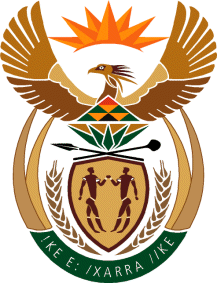 MINISTRY: COMMUNICATIONS
REPUBLIC OF SOUTH AFRICAPrivate Bag X 745, Pretoria, 0001, Tel: +27 12 473 0164   Fax: +27 12 473 0585Tshedimosetso House,1035 Francis Baard Street, Tshedimosetso House, Pretoria, 1000TRAINING CONDUCTED(A)(i). Training provider (A)(ii). Accreditation status(B) Total number of training sessions(C) Training topic(D) Training venue (E) Total number of beneficiaries (F) Total expenditure(F) Total expenditure(F) Total expenditureTRAINING CONDUCTED(A)(i). Training provider (A)(ii). Accreditation status(B) Total number of training sessions(C) Training topic(D) Training venue (E) Total number of beneficiaries (F)(i) Transport(F)(ii) Accommodation (F)(ii) Ammodation	(F)(ii) AccommodationA(F)(iii) MealsContent Development SASJA/SAASTAProfessional association1Science ReportingSAASTA hall, Pretoria 34R75,000.00R79,000.00R79 000	R79,000.00R30,000.00		R30,000.00GovernanceWITS UniversityInstitution of higher learning3Mentorship in governance1. Maruleng FM, Limpopo2. Mogale FM, Gauteng3. Ratlou FM, North West3 stations1. Maruleng FM2. Mogale FM3. Ratlou FMR100,000.00R100,000.00	R100,000.00R100,000.00		R100,000.00Grantee OrientationMDDAFunding agency1Compliance & Reporting Birchwood, Boksburg132R259,000.00R129,000.00	R129,000.00R324,000.00	R324,000.00